2023 APF/AAPF Ohio State Meet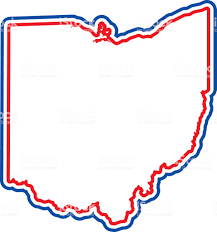 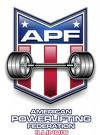 DIVISIONS & WEIGHT CLASSES:TIMES:Early Weigh-Ins: 9:00 AM – 10:30 AM & 6:00 PM – 7:30 PM on Friday, September 8, 2023Weigh-Ins: 6:30 AM – 8:00 AM Saturday, September 9, 2023Rules Clinic / Q&A: 8:00 AM Day of the Meet; Meet Starts at 9:00 AMAWARDS & RULES:Sanctioned by the APF. Must have an APF card. A one piece lifting suit is required. Trophies will be given for 1ST – 5th places in all weight classes and divisions.DEADLINES:All entries must be received by September 6, 2023Entries will also be accepted the day of the meet with a $10 late entry fee (Cash).ENTRY FEES:Make all checks and money orders payable to: John Blackstone$60.00 Bench Only$60.00 Deadlift Only$80.00 Ironman (Bench & Deadlift)$100.00 Full Power$10.00 late fee on all entries received the day of the meet (Cash)$20.00 fee on all returned checks$10.00 admission fee for the public2023 APF/AAPF Ohio State MeetSeptember 9, 2023MEET ENTRY FORMIn consideration of your acceptance of this entry please agree to the following statement by signing this entry form. I hereby intend to legally bound myself, my heirs and assigned, waive and release any and all claims to damage I may have against John Blackstone, Wade Butcher, American Powerlifting Federation and all their heirs, employees or volunteers, all lesser, all lessees of the property located at 21811 C.R. 151, West Lafayette, OH 43845 from injury that may result from my participation in this competition or any other lifting on the premises.*** PLEASE CHECK ALL THAT APPLY ***OPEN114123132148165181198220242275308SHWJUNIOR (20 – 23)114123132148165181198220242275308SHWTEENAGER (13 – 15)114123132148165181198220242275308SHWTEENAGER (16 – 17)114123132148165181198220242275308SHWTEENAGER (18 – 19)114123132148165181198220242275308SHWSUB-MASTERS (33 – 39)114123132148165181198220242275308SHWMASTERS (40+ In 5yr increments)114123132148165181198220242275308SHWWOMEN114123132148165181198220242UNLBench OnlyClassic RawWomenSub Master 33-39Master 65-69Master 65-69Master 65-69Deadlift OnlyRawOpenMaster 40-44Master 70-74Master 70-74Master 70-74IronmanSingle PlyJunior 20-23Master 45-49Master 75-79Master 75-79Master 75-79Full PowerMulti PlyTeenage 13-15Master 50-54Master 80 +Master 80 +Master 80 +Weight ClassTeenage 16-17Master 55-59APFWeight ClassTeenage 18-19Master 60-64AAPFNAME:AGE:ADDRESS:PHONE #:EMAIL:Gym / Club Name:APF Card #:Signature:Date: